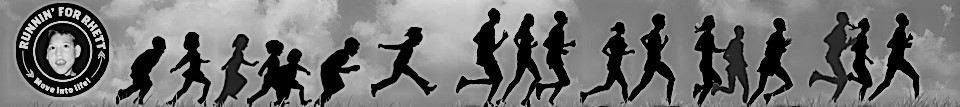 Runnin’ for Rhett – Spring 2024 Youth Fitness ProgramFAMILY AND FRIENDSThe kids are already registered for the Run Because You Can 5K, and they want you to join them on race day!Sunday, April 28, 2024Race Starts at 9:00 amWilliam Land Park – corner of Sutterville and FreeportPark at Sacramento City College or Take Light RailRegister at RunninforRhett.org/RunBecauseYouCanOnline Registration Fee: $30$10 off coupon code: YFP10Shirts are guaranteed if registration is received by April 9, 2024.  For registrations received after April 9, shirts will be on a first come, first served basis at packet pick-up (limited quantities). Tech shirts available for an additional $10.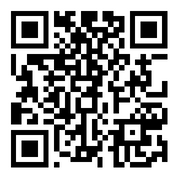 